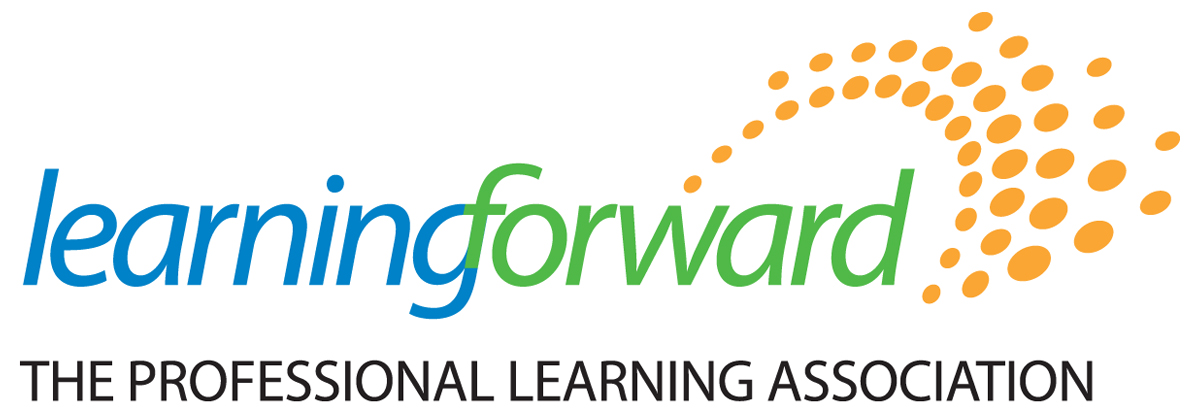 Board of Trustees Election 2019 BALLOTPlease select between one and four of the following candidates to ratify the selection of the candidate as a member of the Learning Forward Board of Trustees to become effective December 12, 2019. Your member number MUST be included for this ballot to be valid: _________________Candidates:	______	Mark Elgart, Alpharetta, Georgia	______	Segun Eubanks, College Park, Maryland	______	Sue Sarber, Arlington, Virginia	______	Ash Vasudeva, Stanford, California	Write-in:	______________________________Date submitted:   ________________________________________Submit by fax to: 		972-421-0899 – ATTN: Joel ReynoldsSubmit by scan/email to: joel.reynolds@learningforward.orgSubmit by mail to:      	Joel Reynolds Learning Forward 17330 Preston Road, Suite 106-DDallas, TX 75252-6036